Bilaga 2 – Förteckning över Samarbetspartners i fältförsöket all-upI bokstavsordning.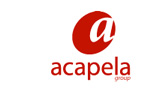 Acapela Groupwww.acapela-group.seLevererar talsyntes.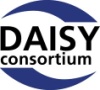 DAISY Consortiumwww.daisy.orgOrganisationen bakom Daisy-standarden.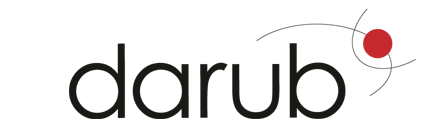 Darubwww.darub.seProducerar den ena fältförsökstidningen.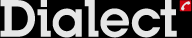 Dialect i väst ABwww.dialect.seLevererar konfigurering av konsumtionsutrustning, teknisk installation, utplacering samt användarstödstjänster i samarbete med TPB.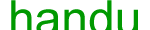 Utredningsinstitutet HANDU ABwww.handu.seUtförde insamlingen av data till slututvärderingen.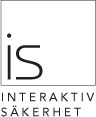 Interaktiv Säkerhetwww.interaktivsakerhet.seStrukturerar tidningsdata.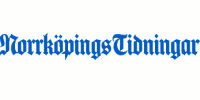 Norrköpings Tidningarwww.nt.seLevererar indata till taltidningsproduktionen.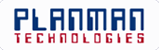 Planman Technologieswww.planmantechnologies.com/Konverterar tidningsdata till Daisy-format.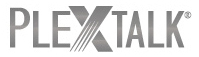 Plextalk www.plextalk.euTillverkare av Daisy-spelare.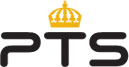 Post- och Telestyrelsenwww.pts.seFinansiär Taltidningen 2.0.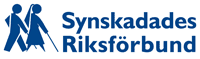 Synskadades Riksförbund (SRF)www.srf.nuIntresseorganisation.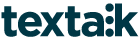 Textalk ABwww.textalk.seLevererar IT-system för produktion och distribution av digitala taltidningar.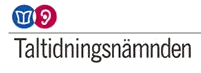 Taltidningsnämndenwww.taltidningsnamnden.seEn nämnd med uppgift att förbättra tillgången till innehållet i dagstidningar för personer med synskada, afasi och dyslexi samt för personer med funktionsnedsättning som gör att de inte kan hålla i eller bläddra i en tidning.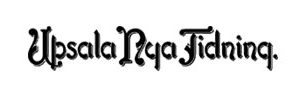 Upsala Nya Tidningwww.unt.seLevererar indata till taltidningsproduktionen.